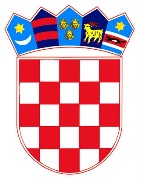 REPUBLIKA HRVATSKAMinistarstvo pravosuđa I UPRAVEIzvješće o radu zemljišnoknjižnih odjela Općinskih sudova u  Republici Hrvatskoj II. kvartal 2021.Zagreb, 2021.Sadržaj: I. UVOD	3II. OPĆI PODACI O STRUKTURI OPĆINSKIH SUDOVA U REPUBLICI HRVATSKOJ	4III. OPĆI PRIKAZ PODATAKA O KRETANJU PREDMETA NA ZEMLJIŠNOKNJIŽNIM ODJELIMA OPĆINSKIH SUDOVA	5IV. PREGLED POSLOVANJA POJEDINAČNO PO SUDOVIMA	6V. STOPA RJEŠAVANJA PREDMETA POJEDINAČNO PO SUDOVIMA	10VI. VRIJEME RJEŠAVANJA PREDMETA	14VII. ZEMLJIŠNOKNJIŽNI ODJELI PREMA BROJU NERIJEŠENIH REDOVNIH PREDMETA	22VIII. STRUKTURA ZEMLJIŠNOKNJIŽNIH PREDMETA PREMA SLOŽENOSTI	23X. PRAĆENJE AKTIVNOSTI ZEMLJIŠNOKNJIŽNIH ODJELA OD KOLOVOZA 2004. DO 30. LIPNJA 2021…… …………...27XI. POPIS TABLICA I GRAFIKONA	34I. UVODSukladno odredbama čl. 72. st. 1. toč. 5. i čl. 73. Zakona o sudovima (“Narodne novine”, broj 28/13., 33/15., 82/15., 82/16., 67/18., 126/19. i 130/20.) Ministarstvo pravosuđa i uprave kao tijelo koje obavlja poslove pravosudne uprave prikuplja i analizira statističke i druge podatke o djelovanju sudova te u skladu s time izrađuje propisana statistička izvješća. Način prikupljanja i obrade statističkih podataka uređen je Pravilnikom o prikupljanju i analizi statističkih i drugih podataka o radu sudova i državnih odvjetništava (“Narodne novine”, broj 113/19.) kojim su, između ostalog propisani i pokazatelji učinkovitosti rada sudova i državnih odvjetništava.U odnosu na rad zemljišnoknjižnih odjela općinskih sudova u Republici Hrvatskoj posebno se prati rješavanje redovnih predmeta (upisi) te rješavanje posebnih zemljišnoknjižnih postupaka (prigovori, žalbe, pojedinačni ispravni postupci, povezivanje zemljišne knjige i knjige položenih ugovora, postupci obnove, osnivanja i dopune zemljišnih knjiga). Posebni zemljišnoknjižni postupci su raspravni postupci te su vezani zakonom propisanim rokovima utvrđenim za pojedine radnje u istima. U okviru praćenja redovnih predmeta posebno se izdvaja utvrđeno vrijeme potrebno za rješavanje predmeta u kojima se zahtijeva uknjižba prava vlasništva temeljem ugovora o kupoprodaji nekretnina i predmeta u kojima se zahtijeva uknjižba založnog prava, kao dvije najčešće vrste upisa kojima se ukazuje na intenzivnu gospodarsku aktivnost na području nekretnina. Utvrđeno vrijeme rješavanja navedenih predmeta ukazuje na brzinu sudova u obradi istih, a sve s ciljem stvaranja povoljnog okruženja za promet nekretnina i sređivanje vlasničko pravnih odnosa.  U izradi statističkih izvješća korišteni su podaci koje sudovi dostavljaju Ministarstvu pravosuđa i uprave, a koji se odnose na broj i vrstu zaprimljenih, riješenih i neriješenih predmeta, te su isti sudovi odgovorni za točnost dostavljenih podataka. Metodologija praćenja rada zemljišnoknjižnih odjela općinskih sudova u Republici Hrvatskoj obuhvaća izračune:  stope rješavanja predmeta, brzine rješavanja, broja dana potrebnog za rješavanja redovnih predmeta, stope učinkovitosti kao i broja neriješenih predmeta na kraju određenog razdoblja. Posebno se izdvajaju zemljišnoknjižni odjeli kojima je potrebno više od 90 dana za rješavanje redovnih predmeta, odnosno zemljišnoknjižni odjeli s više od 1.000 neriješenih redovnih predmeta, a radi učinkovitijeg funkcioniranja suda i poduzimanja odgovarajućih mjera poboljšanja. Sukladno Pravilniku o elektroničkom poslovanju korisnika i ovlaštenih korisnika sustava zemljišnih knjiga (“Narodne novine”, broj 108/19.) proširen je krug ovlaštenih korisnika elektroničkog podnošenja prijedloga za upis u zemljišnu knjigu i na nadležna državna odvjetništva kada je to potrebno u pripremi i vođenju određenog sudskog ili upravnog postupka. I dalje se u okviru redovitog praćenja rada zemljišnoknjižnih odjela općinskih sudova u Republici Hrvatskoj prati i elektroničko poslovanje sudova primjenom statističkih podataka iz Zajedničkog informacijskog sustava zemljišnih knjiga i katastra (ZIS) kao i One Stop Shop sustava kao podsustava ZIS-a. II. OPĆI PODACI O STRUKTURI OPĆINSKIH SUDOVA U REPUBLICI HRVATSKOJU Republici Hrvatskoj ustanovljeno je 30 općinskih sudova u kojima djeluje 61 stalna služba. U 30 općinskih sudova s pripadajućim stalnim službama ustanovljeno je 108 zemljišnoknjižnih odjela. U 108 zemljišnoknjižnih odjela zaposleno je 823 zemljišnoknjižnih službenika. U odnosu na spolnu strukturu u zemljišnoknjižnim odjelima zaposleno je 693 žena što čini 84,20% ukupnog broja zemljišnoknjižnih službenika, te je zaposleno 130 muškaraca što čini 15,80% ukupnog broja zemljišnoknjižnih službenika. U odnosu na obrazovnu strukturu zemljišnoknjižnih službenika najviše službenika ima srednju stručnu spremu - 60,14%, višu stručnu spremu ima 32,80% dok visoku stručnu spremu ima 7,06%. Prema dodijeljenom ovlaštenju za samostalnu izradu odluka u zemljišnoknjižnim predmetima, 61,11% zemljišnoknjižnih službenika je ovlašteno samostalno izrađivati odluke u zemljišnoknjižnim predmetima dok 38,89% čine zemljišnoknjižni službenici bez posebnog ovlaštenja. Grafikon 1. Struktura zemljišnoknjižnih službenikaIII. OPĆI PRIKAZ PODATAKA O KRETANJU PREDMETA NA ZEMLJIŠNOKNJIŽNIM ODJELIMA OPĆINSKIH SUDOVAAnalizom podataka utvrđeno je da je u II. kvartalu 2021. godine: - izdano 227.776 zemljišnoknjižnih izvadaka- zaprimljeno je 147.858 predmeta (redovni i posebni)- riješeno je 144.275 predmeta (redovni i posebni)- na dan 30. lipnja 2021. neriješeno je 40.374 redovnih predmeta, odnosno 24.597 posebni predmet. Tablica 1. Podaci o radu zemljišnoknjižnih odjela Analizom rezultata rada sudova proizlazi da je broj neriješenih redovnih predmeta povećan na 40.374 predmeta što je povećanje od 12,44% u odnosu na broj neriješenih redovnih predmeta u ožujku 2021. Grafikon 2. Grafički prikaz podataka o radu zemljišnoknjižnih odjela, II. kvartal 2021.IV. PREGLED POSLOVANJA POJEDINAČNO PO SUDOVIMA U nastavku se daje tabelarni pregled poslovanja zemljišnoknjižnih odjela s prikazom izdanih zemljišnoknjižnih izvadaka, zaprimljenih, riješenih i neriješenih predmeta za II. kvartal 2021. Tablica 2. Pregled poslovanja po sudovimaPrema podacima iz Tablice 2., a u odnosu na I. kvartal 2021. (kada je izdano 248.947 zk izvadaka, zaprimljeno 149.184 predmeta, riješeno 151.715 predmeta te je bilo 35.904 neriješenih redovnih predmeta), proizlazi da je u II. kvartalu 2021. smanjen broj izdanih zk izvadaka za 8,50%, smanjen broj zaprimljenih predmeta za 1,12%, smanjen broj riješenih predmeta za 4,90% dok je broj neriješenih redovnih predmeta povećan za 12,44%. V. STOPA RJEŠAVANJA PREDMETA POJEDINAČNO PO SUDOVIMAStopa rješavanja predmeta prikazuje odnos između broja riješenih i primljenih predmeta unutar određenog razdoblja (II. kvartal 2021.) te se izražava u postotku. U nastavku se daje prikaz stope rješavanja pojedinačno po sudovima.Tablica 3. Stopa rješavanja predmeta, II. kvartal 2021.Prema podacima iz Tablice 3. proizlazi kako je u II. kvartalu 2021. broj riješenih predmeta bio manji od broja zaprimljenih predmeta, te tako stopa rješavanja predmeta iznosi 97,57% (svih predmeta) odnosno 97,63% u odnosu na riješene redovne predmete. U odnosu na posebne predmete, u II. kvartalu 2021. riješeno je manje  posebnih predmeta nego što ih je zaprimljeno (stopa učinkovitosti iznosi 96,75%). VI. VRIJEME RJEŠAVANJA PREDMETAU II. kvartalu 2021. prosječno vrijeme rješavanja redovnih predmeta bilo je 25 dana. U nastavku je prikazano prosječno vrijeme rješavanja redovnih predmeta pojedinačno po sudovima.Tablica 4. Vrijeme rješavanja predmeta u II. kvartalu 2021.Pojedinačnom analizom sudova proizlazi kako je u II. kvartalu 2021. bilo 6 zemljišnoknjižnih odjela kojima je za rješavanje redovnih predmeta bilo potrebno više od 90 dana, te 50 zemljišnoknjižnih odjela kojima je za rješavanje redovnih predmeta bilo potrebno manje od 10 dana. Tablica 5. Broj zemljišnoknjižnih odjela prema prosječnom vremenu rješavanjaU nastavku se daje prikaz zemljišnoknjižnih odjela kojima je za rješavanje redovnih predmeta bilo potrebno više od 90 dana. Tablica 6. Prikaz zemljišnoknjižnih odjela kojima je za rješavanje potrebno više od 90 danaU odnosu na redovne predmete u kojima se zahtijeva uknjižba prava vlasništva temeljem ugovora o kupoprodaji nekretnine i uknjižba založnog prava (najčešće vrsta upisa kod prometa na tržištu nekretnina), vrijeme rješavanja predmeta u lipnju 2021. bilo je 7,1 radnih dana. Ovo vrijeme rješavanja predmeta se računa od trenutka zaprimanja prijedloga kod nadležnog zemljišnoknjižnog suda do trenutka rješavanja predmeta pod pretpostavkom da se radi o urednom zemljišnoknjižnom podnesku sukladno odredbi čl. 115. Zakona o zemljišnim knjigama (“Narodne novine”, broj 63/19.). U slučajevima kada redovitom postupku prethode plombe ranijeg reda prvenstva ili je utvrđena potreba dostave dodatnih isprava, sustav zaustavlja mjerenje vremena potrebnog za rješavanje predmeta sve do trenutka ponovnog stjecanja uvjeta da se podneseni zemljišnoknjižni podnesak smatra urednim, nakon čega sustav automatski nastavlja bilježenje vremena potrebnog za rješavanje. Tablica 7. Broj radnih dana potrebnih za uknjižbu prava vlasništva-ugovor o kupoprodaji i založnog prava u lipnju 2021.VII. ZEMLJIŠNOKNJIŽNI ODJELI PREMA BROJU NERIJEŠENIH REDOVNIH PREDMETASukladno podacima iz Tablice 2. izdvojeni su zemljišnoknjižni odjeli koji su na dan 30. lipnja 2021. imali više od 1.000 neriješenih redovnih predmeta.Tablica 8. Zemljišnoknjižni odjeli s više od 1.000 neriješenih redovnih predmetaU odnosu na podatke iz I. kvartala 2021. bilo je također 8 zemljišnoknjižnih odjela koji su imali više od 1.000 neriješenih redovnih predmeta. Zemljišnoknjižni odjeli Sinj, Kaštel Lukšić i Karlovac koji su u I. kvartalu 2021. imali više od 1.000 neriješenih redovnih predmeta, u II. kvartalu 2021. bilježe pozitivan trend u smanjenju broja neriješenih redovnih predmeta. Grafikon 3. Usporedni prikaz zemljišnoknjižnih odjela s više od 1.000 neriješenihredovnih predmeta u II. kvartalu 2021. u odnosu na I. kvartal 2021. VIII. STRUKTURA ZEMLJIŠNOKNJIŽNIH PREDMETA PREMA SLOŽENOSTI U II. kvartalu 2021. ukupno je zaprimljeno 1.575 prigovora, 521 žalba, 5.326 prijedloga radi pokretanja pojedinačnih ispravnih postupaka, 314 prijedloga za povezivanje zemljišne knjige i knjige položenih ugovora te 1.268 prijedloga radi obnove, osnivanja i dopune zemljišne knjige.Tablica 9. Prikaz zaprimljenih posebnih predmeta u II. kvartalu 2021.Usporedbom podataka iz I. kvartala 2021. proizlazi da je u II. kvartalu 2021. smanjen broj zaprimljenih prigovora za 6,13%, povećan broj zaprimljenih žalbi za 4,40%, smanjen broj zaprimljenih prijedloga za pokretanje pojedinačnih ispravnih postupaka za 9,62%, povećan broj zaprimljenih  prijedloga za povezivanje zemljišne knjige i knjige položenih ugovora za 35,93% te smanjen broj zaprimljenih prijedloga radi obnove, osnivanja i dopune zemljišne knjige za 17,82%.U odnosu na broj riješenih redovnih i posebnih predmeta, u II. kvartalu 2021. ukupno je riješeno 75.323 uknjižbi prava vlasništva, 9.205 uknjižbi založnog prava, 1.361 prigovor, 315 žalbi, 5.295 pojedinačnih ispravnih postupaka, 338 prijedloga za povezivanje zemljišne knjige i knjige položenih ugovora te 1.260 prijedloga za obnovu, osnivanje i dopunu zemljišne knjige. Tablica 10.  Prikaz riješenih redovnih i posebnih predmeta u II. kvartalu 2021.Usporedbom podataka iz I. kvartala 2021. proizlazi da je u II. kvartalu 2021. smanjen broj riješenih uknjižbi prava vlasništva za 2,28%, povećan broj riješenih uknjižbi založnog prava za 20,68%, smanjen broj riješenih prigovora za 54,76%, smanjen broj riješenih žalbi za 25,53%, smanjen broj riješenih prijedloga za pokretanje pojedinačnih ispravnih postupaka za 11,49%, povećan broj riješenih prijedloga za povezivanje zemljišne knjige i knjige položenih ugovora za 5,62% te smanjen broj riješenih postupaka obnove, osnivanja i dopune zemljišne knjige za 70,44%. Na dan 30. lipanj 2021. neriješeno je bilo 24.076 uknjižbi prava vlasništva, 722 uknjižbi založnog prava, 5.211 prigovora, 1.541 žalba, 12.312 prijedloga za pokretanje pojedinačnih ispravnih postupaka, 4.106 prijedloga za povezivanje zemljišne knjige i knjige položenih ugovora te 442 prijedloga za obnovu, osnivanje i dopunu zemljišne knjige. Tablica 11.  Prikaz neriješenih redovnih i posebnih predmeta u II. kvartalu 2021.Usporedbom podataka iz I. kvartala 2021. proizlazi da je u II. kvartalu 2021. broj neriješenih uknjižbi prava vlasništva smanjen za 0,16%, broj neriješenih uknjižbi založnog prava povećan za 75,24%, broj neriješenih prigovora povećan za 6,82%, broj neriješenih žalbi povećan za 10,78%, broj neriješenih prijedloga za pokretanje pojedinačnih ispravnih postupaka povećan za 4,14%, broj  neriješenih prijedloga za povezivanje zemljišne knjige i knjige položenih ugovora smanjen za 5,56% te broj neriješenih postupaka obnove, osnivanja i dopune zemljišne knjige povećan za 15,10%. IX. ELEKTRONIČKO POSLOVANJE ZEMLJIŠNOKNJIŽNIH ODJELA OPĆINSKIH SUDOVA REPUBLIKE HRVATSKEU II. kvartalu 2021. ukupno je predano 62.350 prijedloga za upis u zemljišnu knjigu elektroničkim putem te je izdano 40.288 zemljišnoknjižnih izvadaka. Tablica 12. Pregled elektroničkog poslovanja, II. kvartal 2021.Usporedbom podataka u odnosu na I. kvartal 2021. proizlazi da je u II. kvartalu 2021. došlo do ukupnog povećanja broja prijedloga za upis u zemljišnu knjigu podnesenih elektroničkim putem za 5,62%. Od strane javnih bilježnika došlo je do povećanja broja prijedloga podnesenih elektroničkim putem za 5,50%, od strane odvjetnika povećanje za 12,04%, a od strane ODO-a smanjenje broja podnesenih prijedloga elektroničkim putem za 14,04%. Grafikon 4. Prikaz elektronički predanih prijedloga za upis u zemljišnu knjigu po ovlaštenim korisnicimaUsporedbom podataka u odnosu na I. kvartal 2021. (kada je izdano 46.744 zk izvadaka) proizlazi da je u II. kvartalu 2021. došlo do smanjenja broja izdanih zemljišnoknjižnih izvadaka elektroničkim putem za 13,81%. Grafikon 5. Prikaz elektronički izdanih zemljišnoknjižnih izvadaka po ovlaštenim korisnicimaX. PRAĆENJE AKTIVNOSTI ZEMLJIŠNOKNJIŽNIH ODJELA OD KOLOVOZA 2004. DO 30. LIPNJA 2021.U razdoblju od kolovoza 2004. do kraja lipnja 2021. ukupno je zaprimljeno 8.352.109 zk predmeta, riješeno 8.673.638 zk predmeta te izdano 23.178.845 zk izvadaka.Od kolovoza 2004. do kraja lipnja 2021. neriješeni redovni zk predmeti smanjili su se za 88,77%, odnosno za  319.126 zk predmeta. Grafikon 6. Stanje neriješenih redovnih zk predmeta od kolovoza 2004. do 30. lipnja 2021.Tablica 13. Mjesečni prikaz zaprimljenih, riješenih i neriješenih zk predmeta te izdanih zk izvadaka od kolovoza 2004. do 30. lipnja 2021.XI. POPIS TABLICA I GRAFIKONATablica 1. Podaci o radu zemljišnoknjižnih odjela	5Tablica 2. Pregled poslovanja po sudovima	6Tablica 3. Stopa rješavanja predmeta, II. kvartal 2021.	10Tablica 4. Vrijeme rješavanja predmeta u II. kvartalu 2021.	14Tablica 5. Broj zemljišnoknjižnih odjela prema prosječnom vremenu rješavanja	17Tablica 6. Prikaz zemljišnoknjižnih odjela kojima je za rješavanje potrebno više od 90 dana	18Tablica 7. Broj radnih dana potrebnih za uknjižbu prava vlasništva i založnog prava u lipnju 2021…………………….19Tablica 8. Zemljišnoknjižni odjeli s više od 1.000 neriješenih redovnih predmeta	22Tablica 9. Prikaz zaprimljenih posebnih predmeta u II. kvartalu 2021.	23Tablica 10.  Prikaz riješenih redovnih i posebnih predmeta u II. kvartalu 2021.	23Tablica 11.  Prikaz neriješenih redovnih i posebnih predmeta u II. kvartalu 2021.	24Tablica 12. Pregled elektroničkog poslovanja, II. kvartal 2021.	25Tablica 13. Mjesečni prikaz zaprimljenih, riješenih i neriješenih zk predmeta te izdanih zk izvadaka od kolovoza 2004. do 30. lipnja 2021.	28Grafikon 1. Struktura zemljišnoknjižnih službenika	4Grafikon 2. Grafički prikaz podataka o radu zemljišnoknjižnih odjela, II. kvartal 2021.	5Grafikon 3. Usporedni prikaz zemljišnoknjižnih odjela s više od 1.000 neriješenih redovnih predmeta	22Grafikon 4. Prikaz elektronički predanih prijedloga za upis u zemljišnu knjigu po ovlaštenim korisnicima	25Grafikon 5. Prikaz elektronički izdanih zemljišnoknjižnih izvadaka po ovlaštenim korisnicima	26Grafikon 6. Stanje neriješenih redovnih zk predmeta od kolovoza 2004. do 30. lipnja 2021 ………………………………27Podaci o radu zemljišnoknjižnih odjela2018.2019.2020.I. kvartal 2021.II. kvartal 
2021.Izdano zemljišnoknjižnih izvadaka1.157.0501.032.365831.805                      248.947227.776Zaprimljeno predmeta495.739519.274496.108                       149.184  147.858Riješeno predmeta495.865510.264516.206                151.715               144.275Neriješeno redovnih predmeta46.43255.99037.766                     35.90440.374SUDZK odjelIzdano zk 
izvadakaUkupno
zaprimljeno
predmetaUkupno riješeno predmetaUkupno 
neriješeni 
predmetiNeriješeni
 redovni
 predmetiNeriješeni 
posebni 
predmetiBJELOVARBjelovar3.3682.0842.06215811939BJELOVARČazma723457462550BJELOVARDaruvar1.9871.0651.042663531BJELOVARGarešnica739504514321BJELOVARKriževci1.610978978589489100BJELOVARPakrac1.052540547685513BJELOVARUkupno9.4795.6285.605889705184CRIKVENICACrikvenica1.2661.3521.301277141136CRIKVENICANovi Vinodolski906466459541242CRIKVENICAKrk1.6802.0671.4581.389850539CRIKVENICARab8295124191629864CRIKVENICASenj53141742521120CRIKVENICAUkupno5.2124.8144.0621.9031.102801ČAKOVECČakovec11.1202.7522.7481465987ČAKOVECPrelog3.43387696717512ČAKOVECUkupno14.5533.6283.7151636499DUBROVNIKDubrovnik3.8762.3851.9662.7201.5611.110DUBROVNIKKorčula7135935491.015803212DUBROVNIKBlato532358244601440161DUBROVNIKUkupno5.1213.3362.7594.2872.8041.483ĐAKOVOĐakovo2.2842.4382.3532012001ĐAKOVONašice1.109780795761ĐAKOVOUkupno3.3933.2183.1482082062GOSPIĆGospić3.0348681.327398190208GOSPIĆDonji Lapac16963641789GOSPIĆGračac70717319194895GOSPIĆKorenica1.022231271451827GOSPIĆOtočac1.3913934171198732GOSPIĆUkupno6.3231.7281.868673392281KARLOVACKarlovac4.8122.7612.6891.334950384KARLOVACOzalj627345325786315KARLOVACSlunj1.0004183781049410KARLOVACVojnić5231601292552469KARLOVACOgulin1.642613534422252170KARLOVACUkupno8.6044.2974.0552.1931.605588SUDZK odjelIzdano zk 
izvadakaUkupno
zaprimljeno
predmetaUkupno riješeno predmetaUkupno 
neriješeni 
predmetiNeriješeni
 redovni
 predmetiNeriješeni 
posebni 
predmetiKOPRIVNICAKoprivnica3.4521.7251.80816110259KOPRIVNICAĐurđevac1.8861.1721.36119246146KOPRIVNICAUkupno5.3382.8973.169353148205KUTINAKutina1.2571.2711.23615727130KUTINANovska1.0966486441677592KUTINAUkupno2.3531.9191.880324102222MAKARSKAMakarska9751.0691.8341.5241.174350MAKARSKAImotski1.1245838991.6171.462155MAKARSKAUkupno2.0991.6522.7333.1412.636505METKOVIĆMetković1.65987085412810325METKOVIĆPloče236143130584018METKOVIĆUkupno1.8951.01398418614343NOVI ZAGREBNovi Zagreb3.8513.7923.634384184200NOVI ZAGREBJastrebarsko1.5041.062934568176392NOVI ZAGREBSamobor2.1241.8131.589643482161NOVI ZAGREBZaprešić2.0831.5911.438596425171NOVI ZAGREBUkupno9.5628.2597.5952.1911.267924OSIJEKOsijek3.1393.6513.660856916OSIJEKBeli Manastir1.72596294923194OSIJEKValpovo99473872518180OSIJEKDonji Miholjac925421417871OSIJEKUkupno6.7835.7725.75113411321PAZINPazin1.394802664401279122PAZINBuje2.0131.8161.2891.163968193PAZINBuzet31333022630225151PAZINLabin1.663873819330222108PAZINPoreč2.0771.8581.686836687149PAZINUkupno7.4605.6794.6843.0302.407623POŽEGAPožega2.6421.4761.1291.02095664POŽEGAUkupno2.6421.4761.1291.02095664PULAPula4.3594.7954.779653629PULARovinj3.7321.0471.0431688PULAUkupno8.0915.8425.822814437RIJEKARijeka4.0645.7865.5831.6061.068538RIJEKAČabar16113111241338RIJEKADelnice819767780405225180RIJEKAMali Lošinj3.4581.099882725313404RIJEKAOpatija4.2821.8621.490746544202RIJEKAVrbovsko260195162947915RIJEKAUkupno13.0449.8409.0093.6092.2621.347SUDZK odjelIzdano zk 
izvadakaUkupno
zaprimljeno
predmetaUkupno riješeno predmetaUkupno 
neriješeni 
predmetiNeriješeni
 redovni
 predmetiNeriješeni 
posebni 
predmetiSESVETESesvete4.2261.7551.62572464975SESVETEDugo Selo2.00592267333631818SESVETESveti Ivan Zelina2.482688532460130330SESVETEVrbovec3.532925925804535SESVETEUkupno12.2454.2903.7551.6001.142458SISAKSisak2.7881.9241.71443538946SISAKPetrinja1.73778278814741106SISAKGlina1.41044337118028152SISAKHrvatska Kostajnica7983402951084860SISAKGvozd72027830019123168SISAKDvor4981811511182890SISAKUkupno7.9513.9483.6191.179557622SLAV. BRODSlavonski Brod2.8972.8243.522271134137SLAV. BRODNova Gradiška2.7411.4101.52225223SLAV. BRODUkupno5.6384.2345.044296156140SPLITSplit6.4514.8634.8357.3313.7273.604SPLITKaštel Lukšić1.3401.0461.3551.477924553SPLITOmiš1.8169779841.215455760SPLITSolin1.4011.1241.2581.213623590SPLITSinj3.7249611.6411.184930254SPLITStari Grad1.188738770528355173SPLITSupetar1.2281.2361.1414.2182.6451.573SPLITTrogir1.7971.7181.6071.6775951.082SPLITUkupno18.94512.66313.57218.84310.2548.589ŠIBENIKŠibenik3.0443.6003.513782312470ŠIBENIKTisno58770865622414777ŠIBENIKDrniš1.36041032720917435ŠIBENIKKnin1.32257854721999120ŠIBENIKUkupno6.3135.2965.0431.434732702VARAŽDINVaraždin7.9862.1952.24535127576VARAŽDINLudbreg2.613652705291910VARAŽDINNovi Marof3.8058851.07622315073VARAŽDINIvanec1.8651.1851.21426021545VARAŽDINUkupno16.2694.9175.240863659204VELIKA GORICAVelika Gorica2.0961.8721.89253547065VELIKA GORICAIvanić Grad80467470722621115VELIKA GORICAUkupno2.9002.5462.59976168180VINKOVCIVinkovci2.1541.6471.0541.3701.31753VINKOVCIŽupanja2.289893876695910VINKOVCIUkupno4.4432.5401.9301.4391.37663SUDZK odjelIzdano zk 
izvadakaUkupno
zaprimljeno
predmetaUkupno riješeno predmetaUkupno 
neriješeni 
predmetiNeriješeni
 redovni
 predmetiNeriješeni 
posebni 
predmetiVIROVITICAVirovitica2.5711.692161697VIROVITICAPitomača1.18755635352213VIROVITICASlatina1.3241.2424422VIROVITICAOrahovica1.1313853312VIROVITICAUkupno6.2133.87558583424VUKOVARVukovar1.6391.2061351355679VUKOVARIlok3625062022021975VUKOVARUkupno2.0011.71233733725384ZADARZadar5.6956.2701.0951.095562533ZADARBiograd n/m1.3811.0821531538865ZADARBenkovac1.80938422622616759ZADARObrovac1.06920590906822ZADARPag1.7171.0791.1801.180973207ZADARUkupno11.6719.0202.7442.7441.858886ZAGREBZagreb10.97517.8809.8749.8744.8285.046ZAGREBUkupno10.97517.8809.8749.8744.8285.046ZLATARZlatar1.14769013513510134ZLATARDonja Stubica84088928728720087ZLATARKlanjec1.52223671716011ZLATARKrapina1.3276101061067630ZLATARPregrada93839264645113ZLATARZabok4.4861.01249549540095ZLATARUkupno10.2603.9391.1581.158888270UKUPNO SVI SUDOVIUKUPNO SVI SUDOVI227.776147.858144.27564.97140.37424.597SUDZK odjelUkupno
zaprimljeno
predmetaZaprimljeni redovni predmetiZaprimljeni posebni predmetiUkupno riješeno
predmetaRiješeni redovni predmetiRiješeni posebni predmetiUkupna stopa rješavanja predmetaStopa rješavanja redovnih predmetaStopa rješavanja posebnih predmetaBJELOVARBjelovar2.0842.047372.0621.9877598,94%97,07%116,66%BJELOVARČazma4574451246244913101,09%100,90%71,11%BJELOVARDaruvar1.0651.018471.0421.0073597,84%98,92%73,45%BJELOVARGarešnica5044921251450014101,98%101,63%74,60%BJELOVARKriževci97887110797889088100,00%102,18%67,57%BJELOVARPakrac5404845654748562101,30%100,21%266,67%BJELOVARUkupno5.6285.3572715.6055.31828799,59%99,27%111,67%CRIKVENICACrikvenica1.3521.285671.3011.2485396,23%97,12%77,74%CRIKVENICANovi Vinodolski4664606459455498,50%98,91%100,00%CRIKVENICAKrk2.0671.9401271.4581.4134570,54%72,84%158,79%CRIKVENICARab512494184194091081,84%82,79%16,66%CRIKVENICASenj41740894254196101,92%102,70%116,66%CRIKVENICAUkupno4.8144.5872274.0623.94411884,38%85,98%93,97%ČAKOVECČakovec2.7522.5691832.7482.56518399,85%99,84%108,83%ČAKOVECPrelog8768304696791849110,39%110,60%122,96%ČAKOVECUkupno3.6283.3992293.7153.483232102,40%102,47%115,89%DUBROVNIKDubrovnik2.3852.0623231.9661.78318382,43%86,47%57,69%DUBROVNIKKorčula593530635494757492,58%89,62%70,80%DUBROVNIKBlato358322362442083668,16%64,60%146,52%DUBROVNIKUkupno3.3362.9144222.7592.46629382,70%84,63%91,67%ĐAKOVOĐakovo2.4382.420182.3532.3411296,51%96,74%47,62%ĐAKOVONašice7807691179577421101,92%100,65%50,00%ĐAKOVOUkupno3.2183.189293.1483.1153397,82%97,68%48,81%GOSPIĆGospić868839291.32791312152,88%108,82%49,20%GOSPIĆDonji Lapac6359464631101,59%106,78%0,00%GOSPIĆGračac17316851911883110,40%111,90%33,33%GOSPIĆKorenica23122562712710117,32%120,44%0,00%GOSPIĆOtočac39338944174125106,11%105,91%0,00%GOSPIĆUkupno1.7281.680481.8681.84721108,10%109,94%16,50%SUDZK odjelUkupno
zaprimljeno
predmetaZaprimljeni redovni predmetiZaprimljeni posebni predmetiUkupno riješeno
predmetaRiješeni redovni predmetiRiješeni posebni predmetiUkupna stopa rješavanja predmetaStopa rješavanja redovnih predmetaStopa rješavanja posebnih predmetaKARLOVACKarlovac2.7612.4762852.6892.56712297,39%103,68%156,47%KARLOVACOzalj345309363252616494,20%84,47%185,15%KARLOVACSlunj4184108378372690,43%90,73%400,00%KARLOVACVojnić1601600129129080,63%80,63%0,00%KARLOVACOgulin61359914534532287,11%88,81%33,33%KARLOVACUkupno4.2973.9543434.0553.86119494,37%97,65%155,59%KOPRIVNICAKoprivnica1.7251.640851.8081.698110104,81%103,54%136,07%KOPRIVNICAĐurđevac1.1729482241.3611.000361116,13%105,49%100,12%KOPRIVNICAUkupno2.8972.5883093.1692.698471109,39%104,25%118,12%KUTINAKutina1.2711.0492221.2361.04718997,25%99,81%570,51%KUTINANovska6486399644636899,38%99,53%8,33%KUTINAUkupno1.9191.6882311.8801.68319797,97%99,70%289,42%MAKARSKAMakarska1.069973961.8341.77856171,56%182,73%51,97%MAKARSKAImotski5835325189988811154,20%166,92%135,71%MAKARSKAUkupno1.6521.5051472.7332.66667165,44%177,14%93,84%METKOVIĆMetković8708664854854098,16%98,61%155,55%METKOVIĆPloče1431385130130090,91%94,20%0,00%METKOVIĆUkupno1.0131.0049984984097,14%98,01%77,50%NOVI ZAGREBNovi Zagreb3.7923.6581343.6343.5359995,83%96,64%109,11%NOVI ZAGREBJastrebarsko1.062989749348716387,95%88,07%130,18%NOVI ZAGREBSamobor1.8131.763501.5891.5622787,64%88,60%164,31%NOVI ZAGREBZaprešić1.5911.515761.4381.3617790,38%89,83%114,54%NOVI ZAGREBUkupno8.2597.9253347.5957.32926691,96%92,48%129,53%OSIJEKOsijek3.6513.623283.6603.63822100,25%100,41%136,19%OSIJEKBeli Manastir9629593949943698,65%98,33%0,00%OSIJEKValpovo7387380725724198,24%98,10%33,33%OSIJEKDonji Miholjac4214192417416199,05%99,28%0,00%OSIJEKUkupno5.7725.739335.7515.7213099,64%99,69%42,38%PAZINPazin80278220664660482,79%84,40%120,37%PAZINBuje1.8161.784321.2891.2622770,98%70,74%102,87%PAZINBuzet3303246226224268,48%69,14%33,33%PAZINLabin873860138198071293,81%93,84%158,33%PAZINPoreč1.8581.827311.6861.6691790,74%91,35%49,57%PAZINUkupno5.6795.5771024.6844.6226282,48%82,88%92,89%POŽEGAPožega1.4761.412641.1291.0676276,49%75,57%118,52%POŽEGAUkupno1.4761.412641.1291.0676276,49%75,57%118,52%PULAPula4.7954.696994.7794.6869399,67%99,79%61,89%PULARovinj1.0471.031161.0431.0281599,62%99,71%47,77%PULAUkupno5.8425.7271155.8225.71410899,66%99,77%54,83%SUDZK odjelUkupno
zaprimljeno
predmetaZaprimljeni redovni predmetiZaprimljeni posebni predmetiUkupno riješeno
predmetaRiješeni redovni predmetiRiješeni posebni predmetiUkupna stopa rješavanja predmetaStopa rješavanja redovnih predmetaStopa rješavanja posebnih predmetaRIJEKARijeka5.7865.6441425.5835.37121296,49%95,16%81,16%RIJEKAČabar1311301112109385,50%83,85%13,33%RIJEKADelnice7677313678073347101,69%100,27%90,74%RIJEKAMali Lošinj1.09996613388275612680,25%78,26%81,13%RIJEKAOpatija1.8621.784781.4901.4573380,02%81,67%56,01%RIJEKAVrbovsko1951923162158483,08%82,29%0,00%RIJEKAUkupno9.8409.4473939.0098.58442591,55%90,86%53,72%SESVETESesvete1.7551.658971.6251.51910692,59%91,62%98,06%SESVETEDugo Selo9229175673672172,99%73,28%0,00%SESVETESveti Ivan Zelina6885141745324339977,33%84,24%91,48%SESVETEVrbovec9258566992587352100,00%101,99%66,55%SESVETEUkupno4.2903.9453453.7553.49725887,53%88,64%64,02%SISAKSisak1.9241.865591.7141.6536189,09%88,63%80,18%SISAKPetrinja7826919178869098100,77%99,86%116,83%SISAKGlina443356873713531883,75%99,16%6,16%SISAKHrvatska Kostajnica340287532952653086,76%92,33%72,22%SISAKGvozd2782552330025248107,91%98,82%188,33%SISAKDvor181136451511341783,43%98,53%75,83%SISAKUkupno3.9483.5903583.6193.34727291,67%93,23%89,92%SLAV. BRODSlavonski Brod2.8242.731933.5223.45072124,72%126,33%84,46%SLAV. BRODNova Gradiška1.4101.384261.5221.49230107,94%107,80%156,34%SLAV. BRODUkupno4.2344.1151195.0444.942102119,13%120,10%120,40%SPLITSplit4.8634.6042594.8354.39544099,42%95,46%171,99%SPLITKaštel Lukšić1.046958881.3551.29758129,54%135,39%73,69%SPLITOmiš977851126984871113100,72%102,35%116,35%SPLITSolin1.1241.0081161.2581.157117111,92%114,78%85,75%SPLITSinj961890711.6411.58061170,76%177,53%58,83%SPLITStari Grad7387201877075119104,34%104,31%104,76%SPLITSupetar1.2369432931.14193320892,31%98,94%118,01%SPLITTrogir1.7181.5741441.6071.4789493,54%93,90%44,43%SPLITUkupno12.66311.5481.11513.57212.4621.110107,18%107,91%96,72%ŠIBENIKŠibenik3.6003.4121883.5133.32818597,58%97,54%55,63%ŠIBENIKTisno708637716566025492,66%94,51%71,36%ŠIBENIKDrniš4103327832722110679,76%66,57%187,00%ŠIBENIKKnin578535435474935494,64%92,15%340,47%ŠIBENIKUkupno5.2964.9163805.0434.64439995,22%94,47%163,61%VARAŽDINVaraždin2.1952.0291662.2452.092153102,28%103,10%80,66%VARAŽDINLudbreg6525827070562976108,13%108,08%111,84%VARAŽDINNovi Marof8857611241.076876200121,58%115,11%92,86%VARAŽDINIvanec1.1851.0531321.2141.096118102,45%104,08%108,39%VARAŽDINUkupno4.9174.4254925.2404.693547106,57%106,06%98,43%SUDZK odjelUkupno
zaprimljeno
predmetaZaprimljeni redovni predmetiZaprimljeni posebni predmetiUkupno riješeno
predmetaRiješeni redovni predmetiRiješeni posebni predmetiUkupna stopa rješavanja predmetaStopa rješavanja redovnih predmetaStopa rješavanja posebnih predmetaVELIKA GORICAVelika Gorica1.7891.7891.8921.8921.710182101,07%95,58%343,78%VELIKA GORICAIvanić Grad67167170770761988104,90%92,25%544,08%VELIKA GORICAUkupno2.4602.4602.5992.5992.329270102,08%94,67%443,93%VINKOVCIVinkovci1.6281.6281.0541.0541.0312364,00%63,33%24,44%VINKOVCIŽupanja885885876876869798,10%98,19%33,33%VINKOVCIUkupno2.5132.5131.9301.9301.9003075,98%75,61%28,88%VIROVITICAVirovitica1.1521.1521.7291.7291.176553102,19%102,08%104,18%VIROVITICAPitomača514514689689506183123,92%98,44%438,72%VIROVITICASlatina1.1741.1741.2941.2941.22470104,19%104,26%103,92%VIROVITICAOrahovica34634638638634937100,26%100,87%96,08%VIROVITICAUkupno3.1863.1864.0984.0983.255843105,75%102,17%185,72%VUKOVARVukovar1.2031.2031.2521.2521.2457103,81%103,49%433,33%VUKOVARIlok501501335335328766,21%65,47%66,66%VUKOVARUkupno1.7041.7041.5871.5871.5731492,70%92,31%249,99%ZADARZadar5.7675.7676.5816.5816.163418104,96%106,87%117,01%ZADARBiograd n/m9979971.1791.1791.09584108,96%109,83%115,11%ZADARBenkovac33033045245238864117,71%117,58%128,40%ZADARObrovac19419423623622313115,12%114,95%13,09%ZADARPag9889881.1091.109974135102,78%98,58%103,84%ZADARUkupno8.2768.2769.5579.5578.843714105,95%106,85%95,49%ZAGREBZagreb16.71516.71516.41616.41615.2781.13891,81%91,40%105,38%ZAGREBUkupno16.71516.71516.41616.41615.2781.13891,81%91,40%105,38%ZLATARZlatar590590695695595100100,72%100,85%109,69%ZLATARDonja Stubica7827828108107308091,11%93,35%100,58%ZLATARKlanjec32132131231228725132,20%89,41%204,44%ZLATARKrapina56656662862856959102,95%100,53%105,45%ZLATARPregrada3633633583583302891,33%90,91%87,41%ZLATARZabok8938931.0441.044941103103,16%105,38%123,42%ZLATARUkupno3.5153.5153.8473.8473.45239597,66%98,21%121,83%UKUPNO SVI SUDOVIUKUPNO SVI SUDOVI147.858138.6009.258144.275135.3178.95897,57%97,63% 96,75%SUDZK odjelUkupno riješeno redovnih predmetaProsječno mjesečno riješeno redovnih predmetaNeriješeni redovni predmeti na dan 30.6.2021.Prosječno vrijeme rješavanja redovnih predmetaBJELOVARBjelovar1.9876621194BJELOVARČazma44915051BJELOVARDaruvar1.007336352BJELOVARGarešnica50016721BJELOVARKriževci89029748935BJELOVARPakrac485162559BJELOVARUkupno5.3181.7737058CRIKVENICACrikvenica1.2484161416CRIKVENICANovi Vinodolski455152122CRIKVENICAKrk1.41347185029CRIKVENICARab4091369812CRIKVENICASenj41914011CRIKVENICAUkupno3.9441.3151.10210ČAKOVECČakovec2.565855591ČAKOVECPrelog91830651ČAKOVECUkupno3.4831.161641DUBROVNIKDubrovnik1.7835941.56153DUBROVNIKKorčula475158803108DUBROVNIKBlato20869440176DUBROVNIKUkupno2.4668222.804112ĐAKOVOĐakovo2.3417802006ĐAKOVONašice77425861ĐAKOVOUkupno3.1151.0382064GOSPIĆGospić9133041909GOSPIĆDonji Lapac6321810GOSPIĆGračac188638931GOSPIĆKorenica27190185GOSPIĆOtočac4121378713GOSPIĆUkupno1.84761639214KARLOVACKarlovac2.56785695022KARLOVACOzalj261876315KARLOVACSlunj3721249416KARLOVACVojnnić12943246152KARLOVACOgulin53217725226KARLOVACUkupno3.8611.2871.60546SUDZK odjelUkupno riješeno redovnih predmetaProsječno mjesečno riješeno redovnih predmetaNeriješeni redovni predmeti na dan 30.6.2021.Prosječno vrijeme rješavanja redovnih predmetaKOPRIVNICAKoprivnica1.6985661023KOPRIVNICAĐurđevac1.000333463KOPRIVNICAUkupno2.6988991483KUTINAKutina1.047349271KUTINANovska636212758KUTINAUkupno1.6835611025MAKARSKAMakarska1.7785931.17475MAKARSKAImotski8882961.462144MAKARSKAUkupno2.6668892.636110METKOVIĆMetković8542851038METKOVIĆPloče130434016METKOVIĆUkupno98432814312NOVI ZAGREBNovi Zagreb3.5351.1781843NOVI ZAGREBJastrebarsko87129017611NOVI ZAGREBSamobor1.56252148218NOVI ZAGREBZaprešić1.36145442516NOVI ZAGREBUkupno7.3292.4431.26712OSIJEKOsijek3.6381.213691OSIJEKBeli Manastir943314191OSIJEKValpovo724241181OSIJEKDonji Miholjac41613971OSIJEKUkupno5.7211.9071131PAZINPazin66022027923PAZINBuje1.26242196839PAZINBuzet2247525165PAZINLabin80726922218PAZINPoreč1.66955668723PAZINUkupno4.6221.5412.40734POŽEGAPožega1.06735695652POŽEGAUkupno1.06735695652PULAPula4.6861.562361PULARovinj1.02834381PULAUkupno5.7141.905441RIJEKARijeka5.3711.7901.06810RIJEKAČabar109363321RIJEKADelnice73324422519RIJEKAMali Lošinj75625231322RIJEKAOpatija1.45748654421RIJEKAVrbovsko158537929RIJEKAUkupno8.5842.8612.26220SUDZK odjelUkupno riješeno redovnih predmetaProsječno mjesečno riješeno redovnih predmetaNeriješeni redovni predmeti na dan 30.6.2021.Prosječno vrijeme rješavanja redovnih predmetaSESVETESesvete1.51950664925SESVETEDugo Selo67222431826SESVETESveti Ivan Zelina43314413014SESVETEVrbovec873291453SESVETEUkupno3.4971.1661.14217SISAKSisak1.65355138912SISAKPetrinja690230414SISAKGlina353118285SISAKHrvatska Kostajnica265884814SISAKGvozd25284234SISAKDvor134452813SISAKUkupno3.3471.1165579SLAV. BRODSlavonski Brod3.4501.1501345SLAV. BRODNova Gradiška1.492497223SLAV. BRODUkupno4.9421.6471564SPLITSplit4.3951.4653.72752SPLITKaštel Lukšić1.29743292452SPLITOmiš87129045533SPLITSolin1.15738662334SPLITSinj1.58052793047SPLITStari Grad75125035531SPLITSupetar9333112.645188SPLITTrogir1.47849359524SPLITUkupno12.4624.15410.25458ŠIBENIKŠibenik3.3281.1093126ŠIBENIKTisno60220114713ŠIBENIKDrniš2217417443ŠIBENIKKnin4931649914ŠIBENIKUkupno4.6441.54873219VARAŽDINVaraždin2.0926972758VARAŽDINLudbreg629210195VARAŽDINNovi Marof87629215010VARAŽDINIvanec1.09636521511VARAŽDINUkupno4.6931.5646599VELIKA GORICAVelika Gorica1.71057047019VELIKA GORICAIvanić Grad61920621120VELIKA GORICAUkupno2.32977668120VINKOVCIVinkovci1.0313441.31771VINKOVCIŽupanja869290593VINKOVCIUkupno1.9006331.37637SUDZK odjelUkupno riješeno redovnih predmetaProsječno mjesečno riješeno redovnih predmetaNeriješeni redovni predmeti na dan 30.6.2021.Prosječno vrijeme rješavanja redovnih predmetaVIROVITICAVirovitica1.17639293VIROVITICAPitomača506169222VIROVITICASlatina1.22440821VIROVITICAOrahovica34911611VIROVITICAUkupno3.2551.085342VUKOVARVukovar1.245415563VUKOVARIlok32810919742VUKOVARUkupno1.57352425323ZADARZadar6.1632.0545628ZADARBiograd n/m1.095365888ZADARBenkovac38812916752ZADARObrovac223746843ZADARPag97432597392ZADARUkupno8.8432.9481.85868ZAGREBZagreb15.2785.0934.82817ZAGREBUkupno15.2785.0934.82817ZLATARZlatar59519810110ZLATARDonja Stubica73024320017ZLATARKlanjec287966010ZLATARKrapina569190768ZLATARPregrada330110518ZLATARZabok94131440027ZLATARUkupno3.4521.15188813UKUPNO SVI SUDOVIUKUPNO SVI SUDOVI135.31745.10640.37425Broj dana za 
rješavanje redovnih predmetaBroj 
zemljišnoknjižnih 
odjelado 10 dana50od 11 do 30 dana34od 31 do 60 dana15od 61 do 90 dana3više od 90 dana6Zemljišnoknjižni odjelProsječno mjesečno
zaprimljeno predmeta u II. kvartalu 2021.Neriješeni redovni predmeti 
na kraju razdobljaProsječno vrijeme 
potrebno za rješavanje redovnih predmetaSupetar1.2362.645188Blato358440176Vojnić160246152Imotski5831.462144Korčula593803108Pag1.07997392SUDZK odjelBroj provedenih uknjižbi prava vlasništva-ugovor o kupoprodaji (PV)Broj provedenih uknjižbi založnog prava (ZP)Broj radnih dana za uknjižbu (PV) i (ZP)SUDZK odjelBroj provedenih uknjižbi prava vlasništva-ugovor o kupoprodaji (PV)Broj provedenih uknjižbi založnog prava (ZP)Broj radnih dana za uknjižbu (PV) i (ZP)BJELOVARBjelovar107952,3BJELOVARČazma77131,9BJELOVARDaruvar42170,7BJELOVARGarešnica79167,5BJELOVARKriževci3354,7BJELOVARPakrac2941,3BJELOVARUkupno3671503,1CRIKVENICACrikvenica10181,9CRIKVENICAKrk1002416,5CRIKVENICANovi Vinodolski3131,9CRIKVENICARab2765,7CRIKVENICASenj1420,7CRIKVENICAUkupno273437,9ČAKOVECČakovec64210,7ČAKOVECPrelog180890,7ČAKOVECUkupno2441100,7DUBROVNIKBlato10075,3DUBROVNIKDubrovnik72427,6DUBROVNIKKorčula19946,8DUBROVNIKUkupno1015119,3ĐAKOVOĐakovo64190,7ĐAKOVONašice87425,6ĐAKOVOUkupno151613,7GOSPIĆDonji Lapac402,7GOSPIĆGospić571419,5GOSPIĆGračac200,7GOSPIĆKorenica611,2GOSPIĆOtočac3072,6GOSPIĆUkupno992212,4KARLOVACKarlovac1005110,8KARLOVACOgulin20612,9KARLOVACOzalj28215KARLOVACSlunj37412,3KARLOVACVojnić6024,7KARLOVACUkupno1916312,1KOPRIVNICAĐurđevac139442,2KOPRIVNICAKoprivnica6193,8KOPRIVNICAUkupno200532,6KUTINAKutina61211,2KUTINANovska41124,1KUTINAUkupno102332,3MAKARSKAImotski91856,2MAKARSKAMakarska1102773,2MAKARSKAUkupno1194570,4METKOVIĆMetković23161,1METKOVIĆPloče851,1METKOVIĆUkupno31211,1NOVI ZAGREBJastrebarsko73184,4NOVI ZAGREBNovi Zagreb2231752,5NOVI ZAGREBSamobor101778,9NOVI ZAGREBZaprešić61407NOVI ZAGREBUkupno4583104,8OSIJEKBeli Manastir76240,7OSIJEKDonji Miholjac2080,7OSIJEKOsijek2851811,1OSIJEKValpovo42291,1OSIJEKUkupno4232421PAZINBuje - Buie1023411,7PAZINBuzet10415,8PAZINLabin55115,9PAZINPazin52216,2PAZINPoreč - Parenzo98419,3PAZINUkupno3171119,2POŽEGAPožega925021,9POŽEGAUkupno925021,9PULA-POLAPula4321000,7PULA-POLARovinj - Rovigno99250,7PULA-POLAUkupno5311250,7RIJEKAČabar16109,4RIJEKADelnice54611,7RIJEKAMali Lošinj48248,2RIJEKAOpatija2081595,1RIJEKARijeka6113,5RIJEKAVrbovsko2011,3RIJEKAUkupno3342006,6SESVETEDugo Selo664312SESVETESesvete846116,2SESVETESveti Ivan Zelina3999SESVETEVrbovec62112,9SESVETEUkupno25112411,5SISAKDvor14010,7SISAKGlina2334,4SISAKGvozd1604,7SISAKHrvatska Kostajnica37310SISAKPetrinja47114,4SISAKSisak1223810,3SISAKUkupno259558,4SLAVONSKI BRODNova Gradiška112231,8SLAVONSKI BRODSlavonski Brod1851002SLAVONSKI BRODUkupno2971231,9SPLITKaštel Lukšić381918SPLITOmiš34710,7SPLITSinj332532SPLITSolin51397,1SPLITSplit2411439,6SPLITStari Grad3789,8SPLITSupetar351528,5SPLITTrogir92154,9SPLITUkupno56127112,1ŠIBENIKDrniš574ŠIBENIKKnin6645ŠIBENIKŠibenik3538ŠIBENIKTisno219403ŠIBENIKUkupno265565,2VARAŽDINIvanec5794,1VARAŽDINLudbreg51100,7VARAŽDINNovi Marof4675VARAŽDINVaraždin1491003,7VARAŽDINUkupno3031263,5VELIKA GORICAIvanić Grad601416,3VELIKA GORICAVelika Gorica1626315,1VELIKA GORICAUkupno2227715,4VINKOVCIVinkovci575513,2VINKOVCIŽupanja43412VINKOVCIUkupno100968,4VIROVITICAOrahovica2180,7VIROVITICAPitomača2280,7VIROVITICASlatina6970,7VIROVITICAVirovitica100233,4VIROVITICAUkupno212462VUKOVARIlok1881,8VUKOVARVukovar85341,8VUKOVARUkupno103421,8ZADARBenkovac18418,4ZADARBiograd n/m70173,3ZADARObrovac13139,7ZADARPag591827,7ZADARZadar4871302,6ZADARUkupno6471706,1ZAGREBZagreb7037195,6ZAGREBUkupno7037195,6ZLATARDonja Stubica46158,5ZLATARKlanjec1013,1ZLATARKrapina36138,5ZLATARPregrada2572,2ZLATARZabok503314,3ZLATARZlatar2882,7ZLATARUkupno195778,6UKUPNO SVI SUDOVIUKUPNO SVI SUDOVI8.1513.6727,1Zemljišnoknjižni
odjelNeriješeni redovni predmeti na dan 30.6.2021.Zemljišnoknjižni
odjelNeriješeni redovni predmeti na dan 30.6.2021.Zagreb4.828Split3.727Supetar2.645Dubrovnik1.561Imotski1.462Vinkovci1.317Makarska1.174Rijeka1.068MjesecPrigovorŽalbaPojedinačni ispravni postupciPrijedlozi za povezivanje ZK i KPUPostupci obnove, osnivanja i dopune zemljišne knjigetravanj5121731853113366svibanj 461161208758609lipanj6021871386143293UKUPNO  II. kvartal 2021.1.5755215.3263141.268MjesecUknjižba prava vlasništvaUknjižba založnog prava PrigovorŽalbaPojedinačni ispravni postupciPrijedlozi za povezivanje ZK i KPUPostupci obnove, osnivanja i dopune zemljišne knjigetravanj26.1012.152485891.636116369svibanj26.4053.2945641192.140108602lipanj22.8173.7593211071.519114289UKUPNO II. kvartal 2021. 75.3239.2051.3613155.2953381.260MJESECUknjižba prava vlasništvaUknjižba založnog pravaPrigovorŽalbaPojedinačni ispravni postupciPrijedlozi za povezivanje ZK i KPUPostupci obnove, osnivanja i dopune zemljišne knjigetravanj23.7864874.9441.46512.2454.216398svibanj23.1026715.1951.49912.3264.119441lipanj24.0767225.2111.54112.3124.106442uslugatravanj 2021.svibanj 2021.lipanj 2021. Ukupno II.kvartal 2021.Predano e-prijedloga20.25021.38720.71362.350Javni bilježnik17.14018.06617.81453.020Odvjetnik2.6252.7822.5707.977ODO4855393291.353Izdano zemljišnoknjižnih izvadaka15.31412.68912.28540.288e-Građani9.3726.3695.88121.622Javni bilježnik4.5364.8785.07314.487Odvjetnik1.4061.4421.3314.179Stanje ZK predmeta u OSRHKolovoz 2004.Rujan 2004.Listopad 2004.Studeni 2004.Prosinac 2004.Ukupno 2004.Zaprimljeno ZK predmeta27.38535.64933.77635.56443.292175.666Riješeno ZK  predmeta24.81648.89445.30948.17852.179219.376Broj izdanih ZK izvadaka92.293131.993114.521122.715140.759602.281Ukupno neriješeno  (redovnih) ZK predmeta359.500351.632340.107335.617318.650318.650Stanje ZK predmeta u OSRHSiječanj2005.Veljača 2005.Ožujak 2005.Travanj 2005.Svibanj 2005.Lipanj 2005.Srpanj 2005.Kolovoz 2005.Rujan 2005.Listopad 2005.Studeni 2005.Prosinac 2005.Ukupno 2005.Zaprimljeno ZK predmeta31.39632.37639.67742.28539.72540.10336.69931.16938.90142.35340.78641.605457.075Riješeno ZK  predmeta45.38846.81451.57953.55649.71946.31036.08531.10350.43254.75552.91352.386571.040Broj izdanih ZK izvadaka109.814123.388142.681146.813134.758121.870107.68899.386138.086140.121123.925124.2771.512.807Ukupno neriješeno (redovnih)  ZK predmeta304.637289.768278.921268.594258.780252.278257.373257.949249.913238.226225.470214.528214.528Stanje ZK predmeta u OSRHSiječanj2006.Veljača 2006.Ožujak 2006.Travanj 2006.Svibanj 2006.Lipanj 2006.Srpanj 2006.Kolovoz 2006.Rujan 2006.Listopad 2006.Studeni 2006.Prosinac 2006.Ukupno 2006.Zaprimljeno ZK predmeta40.09241.36452.61242.03747.65544.15241.35435.59842.05447.87248.63344.875528.298Riješeno ZK  predmeta47.44549.25957.68446.00355.59945.98838.10935.93851.12856.82757.71751.826593.523Broj izdanih ZK izvadaka133.651147.501173.182133.540167.321133.868126.226117.478137.821151.903149.286122.2141.693.991Ukupno neriješeno (redovnih) ZK predmeta207.036198.881194.055190.183181.837179.862183.522183.266173.975165.020155.936149.214149.214Stanje ZK predmeta u OSRHSiječanj2007.Veljača 2007.Ožujak 2007.Travanj 2007.Svibanj 2007.Lipanj 2007.Srpanj 2007.Kolovoz 2007.Rujan 2007.Listopad 2007.Studeni 2007.Prosinac 2007.Ukupno 2007.Zaprimljeno ZK predmeta47.69947.27352.77545.95351.79639.47645.45739.00245.02648.32747.54839.883550.215Riješeno ZK  predmeta48.94847.40154.39850.14756.33841.42542.82738.07249.58051.81251.87543.473576.296Broj izdanih ZK izvadaka147.699158.552174.943139.286167.359125.811138.524133.430145.892155.725150.207113.2171.750.645Ukupno neriješeno (redovnih) ZK predmeta147.971147.708146.085141.760136.838135.363138.306139.278134.809130.299125.971122.501122.501Stanje ZK predmeta u OSRHSiječanj2008.Veljača 2008.Ožujak 2008.Travanj 2008.Svibanj 2008.Lipanj 2008.Srpanj 2008.Kolovoz 2008.Rujan 2008.Listopad 2008.Studeni 2008.Prosinac 2008.Ukupno 2008.Zaprimljeno ZK predmeta44.60248.22046.47049.42843.53842.40345.45032.03045.55048.75445.81248.101540.358Riješeno ZK  predmeta48.22050.17849.39154.18446.36242.43139.82828.89551.60251.03648.30250.210560.639Broj izdanih ZK izvadaka151.111167.283152.552168.949144.566133.635134.600113.603154.806154.760142.888131.4531.750.206Ukupno neriješeno (redovnih) ZK predmeta118.889116.693113.949108.815106.225106.197112.448115.414109.379108.383106.534105.123105.123Stanje ZK predmeta u OSRHSiječanj2009.Veljača 2009.Ožujak 2009.Travanj 2009.Svibanj 2009.Lipanj 2009.Srpanj 2009.Kolovoz 2009.Rujan 2009.Listopad 2009.Studeni 2009.Prosinac 2009.Ukupno 2009.Zaprimljeno ZK predmeta38.49645.49850.87244.59442.13038.47441.32930.39044.01143.98644.73247.619512.131Riješeno ZK  predmeta39.44344.95954.10648.40443.49938.50236.65029.18249.49746.38846.10747.989524.726Broj izdanih ZK izvadaka125.349163.617163.802142.487131.641128.528132.037103.668139.166135.417144.180126.4641.636.356Ukupno neriješeno (redovnih) ZK predmeta104.406105.889103.76699.49699.05899.025103.402104.83199.34196.86695.55695.21795.217Stanje ZK predmeta u OSRHSiječanj2010.Veljača 2010.Ožujak 2010.Travanj 2010.Svibanj 2010.Lipanj 2010.Srpanj 2010.Kolovoz 2010.Rujan 2010.Listopad 2010.Studeni 2010.Prosinac 2010.Ukupno 2010.Zaprimljeno ZK predmeta35.07039.96648.67942.02442.66538.59039.54630.30140.09938.31642.80341.834480.096Riješeno ZK  predmeta37.46741.73953.70045.68444.74738.66136.88830.76244.64040.35444.01047.230506.113Broj izdanih ZK izvadaka112.222145.706163.087134.986143.476116.990121.80896.610134.180124.296133.629114.3471.541.337Ukupno neriješeno (redovnih) ZK predmeta92.06991.02785.68782.12480.08880.01782.60082.54078.01375.58074.46269.13169.131Stanje ZK predmeta u OSRHSiječanj 2011.Veljača 2011.Ožujak 2011.Travanj 2011.Svibanj 2011.Lipanj 2011.Srpanj  2011.Kolovoz 2011.Rujan 2011.Listopad 2011.Studeni        2011.Prosinac2011.Ukupno 2011.Zaprimljeno ZK predmeta35.57639.94747.07939.64742.99337.16936.77930.45840.03140.80442.80843.608476.999Riješeno ZK  predmeta39.51842.18749.93040.96443.67337.91532.61828.26043.02741.51043.15843.491486.266Broj izdanih ZK izvadaka120.520134.651155.746123.091132.232106.669107.88594.487127.347126.166130.097124.9391.484.138Ukupno neriješeno (redovnih) ZK predmeta65.11262.72159.17658.41757.16156.43760.28662.00959.06158.20057.54657.48457.484Stanje ZK predmeta u OSRHSiječanj 2012.Veljača 2012.Ožujak 2012.Travanj 2012.Svibanj 2012.Lipanj 2012.Srpanj  2012.Kolovoz 2012.Rujan 2012.Listopad 2012.Studeni        2012.Prosinac2012.UKUPNO2012.Zaprimljeno ZK predmeta41.27340.41545.10139.93843.07233.08637.37231.96036.30643.59442.43641.990476.543Riješeno ZK  predmeta40.78641.19345.55240.27644.30830.07431.74428.46039.10446.11845.81946.376479.810Broj izdanih ZK izvadaka127.993119.146137.827122.474134.308102.274106.454101.790118.366139.823130.604118.2631.459.322Ukupno neriješeno (redovnih) ZK predmeta57.97157.32056.75556.65955.88958.89164.40867.91565.18262.64159.25254.85254.852Stanje ZK predmeta u OSRHSiječanj 2013.Veljača 2013.Ožujak 2013.Travanj 2013.Svibanj 2013.Lipanj 2013.Srpanj  2013.Kolovoz 2013.Rujan 2013.Listopad 2013.Studeni        2013.Prosinac2013.UKUPNO2013.Zaprimljeno ZK predmeta40.50640.92144.13144.29743.09739.23839.42226.78235.03639.87137.22037.732472.413Riješeno ZK  predmeta44.71343.22845.12843.48742.65935.88837.56025.46339.23743.68040.06837.607483.127Broj izdanih ZK izvadaka131.588128.275134.918141.240139.942120.335109.16284.030113.070115.190107.480100.9311.440.185Ukupno neriješeno (redovnih) ZK predmeta49.36347.05046.08446.89447.43150.69152.55653.78649.58845.75742.93542.81042.810Stanje ZK predmeta u OSRHSiječanj 2014.Veljača2014.Ožujak2014.Travanj2014.Svibanj2014.Lipanj2014.Srpanj2014.Kolovoz2014.Rujan2014.Listopad 2014.Studeni        2014.Prosinac2014.UKUPNO 2014.Zaprimljeno ZK predmeta35.78937.10739.40937.86036.61032.56937.75325.77538.60739.51736.83840.255438.089Riješeno ZK  predmeta37.29237.14739.17237.90037.19330.00531.90222.89440.50841.33438.49740.366434.210Broj izdanih ZK izvadaka122.356128.802141.958130.697118.557104.442112.33681.051117.964111.719107.04995.5631.372.494Ukupno neriješeno (redovnih) ZK predmeta40.01444.98945.20145.16144.57847.14252.96155.84253.94152.13939.91239.26239.262Stanje ZK predmeta u OSRHSiječanj        2015.Veljača              2015.Ožujak              2015.Travanj             2015.Svibanj            2015.Lipanj      2015.Srpanj  2015.Kolovoz 2015.Rujan      2015.Listopad 2015.Studeni        2015.Prosinac
2015.UKUPNO           2015.        Stanje ZK predmeta u OSRHSiječanj        2015.Veljača              2015.Ožujak              2015.Travanj             2015.Svibanj            2015.Lipanj      2015.Srpanj  2015.Kolovoz 2015.Rujan      2015.Listopad 2015.Studeni        2015.Prosinac
2015.UKUPNO           2015.        Zaprimljeno ZK predmeta34.28636.08744.74338.76637.50534.23437.47627.21337.74938.98339.27843.001449.321Riješeno ZK  predmeta34.32136.62444.07039.22837.62931.87033.19724.80740.47741.54342.99640.398447.160Broj izdanih ZK izvadaka98.642111.801131.580119.135113.41998.15998.56676.456104.954104.702101.49489.6811.248.589Ukupno neriješeno  (redovnih) ZK predmeta38.97438.08538.32237.95536.36937.87141.56343.97541.50337.42833.24132.55132.551Stanje ZK predmeta u OSRHSiječanj2016.Veljača 2016.Ožujak       2016.Travanj       2016.Svibanj2016.Lipanj  2016.Srpanj2016.Kolovoz2016.Rujan2016.Listopad 2016.Studeni 2016.Prosinac2016.UKUPNO2016.Zaprimljeno ZK predmeta37.23944.78646.62944.09941.39536.69435.91030.08148.55939.81642.37641.581489.165Riješeno ZK  predmeta36.65844.87845.58743.95037.60532.63929.83826.89250.62442.43644.30443.435478.846Broj izdanih ZK izvadaka86.100110.180111.540102.92988.12884.80479.94773.505118.63590.21196.21684.6881.126.883Ukupno neriješeno (redovnih)  ZK predmeta31.96931.54333.04533.15835.38837.55747.12750.24047.99945.67543.77242.04742.047Stanje ZK predmetau OSRHSiječanj
2017.Veljača
2017.Ožujak
2017.Travanj
2017.Svibanj
2017.Lipanj
2017.Srpanj
2017.Kolovoz
2017.Rujan
2017.Listopad
2017.Studeni
2017.Prosinac2017.UKUPNO2017.Zaprimljeno ZK  predmeta36.82040.77950.01340.60644.97038.88638.85233.56340.73346.47045.89339.992497.577Riješeno ZK predmeta40.63241.80848.01237.41844.62036.19732.57731.13644.70448.71347.74240.622494.181Broj izdanih ZK izvadaka87.469100.761114.29684.71497.51880.83977.87275.11388.79192.91988.22773.1491.061.668Ukupno neriješeno (redovnih) ZK predmeta38.91337.75339.20742.52842.33845.13050.86453.33549.59947.44345.81044.70944.709Stanje ZK predmetau OSRHSiječanj2018.Veljača2018.Ožujak2018.Travanj2018.Svibanj2018.Lipanj2018.Srpanj2018.Kolovoz2018.Rujan2018.Listopad2018.Studeni2018.Prosinac2018.UKUPNO2018.Zaprimljeno ZK  predmeta43.09041.54647.85042.93543.52836.69339.43432.83539.46545.79545.18037.388495.739Riješeno ZK predmeta44.17242.75047.72741.74142.55436.69533.53131.13941.69648.12346.66839.069495.865Broj izdanih ZK izvadaka90.24093.368130.957124.058119.66684.99787.30282.83498.63192.06287.78065.1551.157.050Ukupno neriješeno(redovnih) ZK predmeta43.74142.77041.97143.34544.47145.11350.88352.33750.57648.56547.34946.43246.432Stanje ZK predmeta u OSRHSiječanj2019.Veljača2019.Ožujak2019.Travanj2019.Svibanj2019.Lipanj2019.Srpanj2019.Kolovoz2019.Rujan2019.Listopad2019.Studeni2019.Prosinac2019.UKUPNO2019.Zaprimljeno ZK predmeta41.98042.91646.97244.83346.75235.06642.79632.43043.27548.80149.42844.025519.274Riješeno ZK predmeta41.83443.39646.85843.88544.59931.70138.42128.70046.89950.69249.53643.743510.264Broj izdanih ZK izvadaka87.86495.758101.11792.40295.65967.88382.71765.31489.05290.26188.84175.4971.032.365Ukupno neriješeno (redovnih) zk predmeta47.09546.59546.66848.30149.33452.54957.09161.06757.78656.68056.23555.99055.990Stanje ZK predmeta u OSRHSiječanj2020.Veljača2020.Ožujak2020.Travanj2020.Svibanj2020.Lipanj2020.Srpanj2020.Kolovoz2020.Rujan2020.Listopad2020.Studeni2020.Prosinac2020.UKUPNO2020.Zaprimljeno ZK predmeta45.95345.69338.01420.66935.02945.54647.94534.22645.84348.80843.91144.471496.108Riješeno ZK predmeta47.38246.73741.37225.51138.35445.80642.52731.62751.24452.30047.71645.630516.206Broj izdanih ZK izvadaka88.20390.82160.90626.07962.83882.44576.77364.61580.45078.14764.34356.185831.805Ukupno neriješeno (redovnih) zk predmeta55.00254.20650.64946.00542.59642.49847.83950.29545.65641.94437.71737.76637.766Stanje ZK predmeta u OSRHSiječanj2021.Veljača2021.Ožujak2021.Travanj2021.Svibanj2021.Lipanj2021.Srpanj2021.Kolovoz2021.Rujan2021.Listopad2021.Studeni2021.Prosinac2021.UKUPNO2021.Zaprimljeno ZK predmeta39.95749.18560.042                             50.172                              51.512                             46.174Riješeno ZK predmeta40.74851.02959.938                           50.178                          50.732                           43.365Broj izdanih ZK izvadaka68.38885.20995.350                          75.850                               79.440                               72.486Ukupno neriješeno (redovnih) zk predmeta37.41635.79835.90436.84037.56340.374Sveukupno od kolovoza 2004. do 30. lipnja 2021.Sveukupno od kolovoza 2004. do 30. lipnja 2021.Zaprimljeno ZK predmeta8.352.109Riješeno ZK predmeta8.673.638Broj izdanih zk izvadaka23.178.845Smanjenje zaostataka ZK predmeta od kolovoza 2004. do 30. lipnja 2021. 319.126